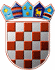          REPUBLIKA HRVATSKA
KRAPINSKO-ZAGORSKA ŽUPANIJA       ŽUPANIJSKA SKUPŠTINA                               KLASA: 400-01/23-01/33URBROJ: 2140-07/1-24-07Krapina, 22.svibnja 2024.Na temelju članka 18. Zakona o proračunu („Narodne novine“ broj 144/21) i članka 17. Statuta Krapinsko-zagorske županije ("Službeni glasnik Krapinsko-zagorske županije" br. 13/01, 5/06, 14/09, 11/13, 13/18, 5/20, 10/21 i 15/21 – pročišćeni tekst) Županijska skupština Krapinsko-zagorske županije na 17. sjednici održanoj 22. svibnja 2024. godine donijela je O D L U K Uo izmjeni i dopuni Odluke o izvršavanju Proračuna Krapinsko-zagorske županije za 2024. godinuČlanak 1.U Odluci o izvršavanju Proračuna Krapinsko-zagorske županije za 2024. godinu („Službeni glasnik Krapinsko-zagorske županije“ broj 56/23, dalje u tekstu: Odluka) u članku 26. iza stavka 4. dodaje se novi stavak 5. koji glasi:„Tijekom 2024. Krapinsko-zagorska županija planira izdavanje suglasnosti za zaduživanje Zavodu za hitnu medicinu Krapinsko-zagorske županije u iznosu od 990.000,00 EUR “.Stavak 5. koji postaje stavak 6. mijenja se i glasi: “Stanje danih suglasnosti za zaduživanje na kraju 2024. godine iznosi 11.728.858,74 EUR“.Stavak 6. i 7. postaju stavak 7. i 8.Članak 2.Ova Odluka stupa na snagu osmi dan od dana objave u „Službenom glasniku Krapinsko-zagorske županije“.PREDSJEDNIKŽUPANIJSKE SKUPŠTINE  Zlatko ŠoršaDOSTAVITI:Ministarstvo financija, Zagreb, Katančićeva 5,Župan„Službeni glasnik Krapinsko-zagorske županije“, za objavu,Za prilog zapisniku,Za Zbirku isprava,Pismohrana.	